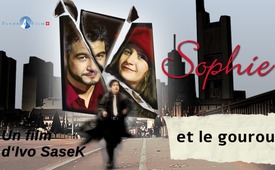 Sophie et le gourou - Un film d'Ivo Sasek (2008)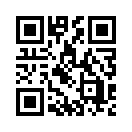 A une époque où l'intempérance se transforme en cupidité pure et simple et où seule la surveillance totale s'oppose à la désintégration de la société ; à une époque où des élites très secrètes voient déjà leurs objectifs se réaliser parce que le cœur de l'homme a perdu la capacité de distinguer le bien du mal : C'est à cette époque que vit Sophie, la petite mais "ohohoho" souveraine de toutes sortes d'enfants des rues, d'orphelins du sida et de fous des coins les plus abandonnés de la ville. Sophie, une petite fille en qui semble se concentrer tout ce que l'humanité a perdu de haut et de noble. Mais qui est Sophie et d'où vient-elle ? Est-elle la fille du dieu oublié ou simplement le produit d'un accident de laboratoire ? Tandis qu'un scientifique de génie tente de découvrir ses origines, Sophie fait la connaissance d'un chef de secte fou. Étrangement touchée par l'histoire de cet homme, elle se met en route pour faire la lumière sur le passé de Ron avec ses amis.A une époque où l'intempérance se transforme en cupidité pure et simple et où seule la surveillance totale s'oppose à la désintégration de la société ; à une époque où des élites très secrètes voient déjà leurs objectifs se réaliser parce que le cœur de l'homme a perdu la capacité de distinguer le bien du mal : C'est à cette époque que vit Sophie, la petite mais "ohohoho" souveraine de toutes sortes d'enfants des rues, d'orphelins du sida et de fous des coins les plus abandonnés de la ville. Sophie, une petite fille en qui semble se concentrer tout ce que l'humanité a perdu de haut et de noble. Mais qui est Sophie et d'où vient-elle ? Est-elle la fille du dieu oublié ou simplement le produit d'un accident de laboratoire ? Tandis qu'un scientifique de génie tente de découvrir ses origines, Sophie fait la connaissance d'un chef de secte fou. Étrangement touchée par l'histoire de cet homme, elle se met en route pour faire la lumière sur le passé de Ron avec ses amis.de is.Sources:-Cela pourrait aussi vous intéresser:#FilmsIvoSasek - Films d'Ivo Sasek - www.kla.tv/FilmsIvoSasek

#Culture - www.kla.tv/CultureKla.TV – Des nouvelles alternatives... libres – indépendantes – non censurées...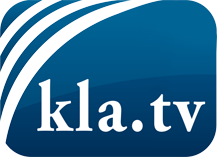 ce que les médias ne devraient pas dissimuler...peu entendu, du peuple pour le peuple...des informations régulières sur www.kla.tv/frÇa vaut la peine de rester avec nous! Vous pouvez vous abonner gratuitement à notre newsletter: www.kla.tv/abo-frAvis de sécurité:Les contre voix sont malheureusement de plus en plus censurées et réprimées. Tant que nous ne nous orientons pas en fonction des intérêts et des idéologies de la système presse, nous devons toujours nous attendre à ce que des prétextes soient recherchés pour bloquer ou supprimer Kla.TV.Alors mettez-vous dès aujourd’hui en réseau en dehors d’internet!
Cliquez ici: www.kla.tv/vernetzung&lang=frLicence:    Licence Creative Commons avec attribution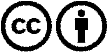 Il est permis de diffuser et d’utiliser notre matériel avec l’attribution! Toutefois, le matériel ne peut pas être utilisé hors contexte.
Cependant pour les institutions financées avec la redevance audio-visuelle, ceci n’est autorisé qu’avec notre accord. Des infractions peuvent entraîner des poursuites.